2005 год 17 января 2005 года заместитель губернатора области В.В. Марценко направил губернатору области Л.В.Короткову заключение на предложенный Федеральным государственным унитарным предприятием «Российский научно-исследовательский институт космического приборостроения» для подписания проект соглашения между Федеральным космическим агентством и Администрацией Амурской области о взаимодействии в области развития и использования космических систем, средств и технологий. (исп. С.А.С.)Для определения возможности внести отдельные замечания предлагалось направить соответствующее обращение первому заместителю генерального директора – генерального конструктора ФГУП РНИИ КП и после согласования выйти на официальное подписание проекта соглашения. К заключению прилагался проект письма первому заместителю генерального директора – генерального конструктора ФГУП РНИИ КП.07 февраля 2005 года начальник департамента экономического развития и внешних связей области А.В.Гордеев направил (письмо №284-рк) в управление информационных технологий аппарата губернатора области уточнения в раздел Космическая деятельность» на вэб-сайте администрации области.07 февраля 2005 года В.В.Марценко направил С.А.Суслову для сведения заключение департамента по управлению государственным имуществом области на проект соглашения между Федеральным космическим агентством и Администрацией Амурской области о взаимодействии в области развития и использования космических систем, средств и технологий. (исп. С.А.С.)Ранее 22 декабря 2004 года департамент экономического развития и внешних связей администрации области дал заключение на проект соглашения руководству области.08-15 февраля 2005 года на территории космодрома работала межведомственная рекогносцировочная комиссия. Возглавлял комиссию заместитель начальника штаба Космических войск  генерал-майор Олег Николаевич Остапенко.31 февраля 2005 года первый заместитель Генерального директора НПО Машиностроения П.Я.Носатенко направил информацию заместителю главы администрации области В.В.Марценко о проведенной работе по выполнению комплексного плана мероприятий по стабилизации и улучшению экологической ситуации на космодроме «Свободный» на 2004-2006 годы. 01 марта 2005 года первый заместитель генерального директора-генерального конструктора ФГУП «Российский научно-исследовательский институт космического приборостроения» направили (письмо №И-230/35Б) губернатору области Л.В.Короткову проект отредактированного соглашения между Федеральным космическим агентством и Администрацией Амурской области о взаимодействии в области развития и использования космических систем, средств и технологий. 04 марта 2005 года президент торгово-промышленной палаты РФ Е.М.Примаков направил (письмо №ПР/53) губернатору области Л.В.Короткову приглашение на «круглый стол» по осуждению перспектив развития авиационно-космического комплекса в 2005 году. Расписано обращение для сведения. 22 марта 2005 года первый заместитель губернатора области В.В.Марценко направил подготовленное департаментом экономического развития и внешних связей области и других заинтересованных ИОГВО губернатору области Л.В.Короткову предложение на вторично представленный Федеральным государственным унитарным предприятием «Российский научно-исследовательский институт космического приборостроения» проект соглашения между Федеральным космическим агентством и Администрацией Амурской области о взаимодействии в области развития и использования космических систем, средств и технологий учитывает предложения Администрации Амурской области. С учетом внесенных поправок соглашение готово к подписанию.Прилагался проект письма первому заместителю генерального директора – генерального конструктора ФГУП РНИИ КП.21 марта 2005 года командующий Космическими войсками В.А.Поповкин направил (письмо №349/2/1/885) главе администрации области Л.В.Короткову информацию о плане пусков ракет-носителей «Старт-1» на 2005 год. Планом предусматривался пуск в 4 квартале.Одновременно учитывая, что действие договора о порядке и условиях эпизодического использования РП ОЧР истекло в январе 2004 года Космические войска предлагали к рассмотрению и подписанию проект договора. 06 апреля 2005 года генеральный директор ИТЦ «Сканэкс» В.Е.Гершензон направил (письмо №Д001-84) главе администрации области Л.В.Короткову приглашение принять участие во второй международной конференции «Земля из космоса – наиболее эффективное решение». Отписано для сведения.11 апреля 2005 года губернатор области Л.В.Коротков направил (письмо №01-4-1101) первому заместителю генерального директора – генерального конструктора ФГУП РНИИ КП подписанный экземпляр Соглашения между Федеральным космическим агентством и Администрацией Амурской области о взаимодействии в области развития и использования космических систем, средств и технологий. 26 апреля 2005 года заместитель губернатора области - начальник департамента ЭРВС А.В.Гордеев направил (письмо №1190-ан) для рассмотрения заинтересованным исполнительным органам государственной власти области поступивший в адрес губернатора области от Командующего Космическими войсками МО РФ проект договора между Администрацией области и Министерством обороны Российской Федерации «О порядке и условиях эпизодического использования районов падения отделяющихся частей ракеты космического назначения «Старт-1» на территории Амурской области».Предлагалось замечания и предложения к проекту договора направить до 5 мая 2005 года в адрес департамента ЭРВС.  26 апреля 2005 года первый заместитель генерального директора П.Я.Носатенко направил (письмо №51/399) главе администрации области В.Л.Короткову информацию о создании на космодроме ведомственной системы экологического мониторинга позиционного района и районов падения ОЧ РН как части единой государственной системы экологического мониторинга РФ. Для этого НПО Машиностроения просило определить структуру Амурской области, с которой НПО будет координировать свою работу в данном направлении.05 мая 2005 года заинтересованные исполнительные органы государственной власти области направили ответы заместителю губернатора области-начальнику департамента ЭРВС А.В.Гордееву заключения на поступивший в адрес губернатора области от Командующего Космическими войсками МО РФ проект договора между Администрацией области и Министерством обороны Российской Федерации «О порядке и условиях эпизодического использования районов падения отделяющихся частей ракеты космического назначения «Старт-1» на территории Амурской области».06 мая 2005 года руководитель Росприроднадзора по Амурской области В.В. Колесников в соответствии с письменным запросом НПО «Машиностроения» об организации региональной подсистемы экологического мониторинга позиционного района космодрома «Свободный» и районов падения отделяющихся частей ракет направил главе администрации области Л.В.Короткову соответствующую информацию. Необходимость создания территориальной системы экологического мониторинга в Амурской области (АмурСЭМ) была осознана еще в 1995г. (постановление Главы Администрации Амурской области от 07.02.95 № 55 «О создании территориальной системы экологического мониторинга в Амурской области». В 1999г. Амургоскомэкологии была разработана «Программа работ по развитию территориальной системы экологического мониторинга Амурской области (АмурСЭМ) на 1999-2001годы», утвержденная Главой Администрации области А.Н. Белоноговым и зам. Председателя Госкомэкологии России В.М. Астапченко. Однако из-за отсутствия средств АмурСЭМ так и не была создана.В настоящее время на территории области уже реализованы и планируются к реализации целый ряд крупных хозяйственных проектов (Транссиб, БАМ, Зейская ГЭС, Бурейский гидроузел, космодром «Свободный», федеральная автотрасса «Амур», нефтепроводная система ВСТО, новая ж.д. Улак-Эльга, рудник «Покровский» и ряд других). Функционирование этих объектов сопровождается многогранным воздействием на природную среду, а в конечном итоге – на здоровье населения области. Поэтому в целях обеспечения экологической безопасности населения, своевременного и адекватного реагирования со стороны органов государственного управления требуются регулярные наблюдения и оперативный комплексный анализ происходящих в природной среде изменений под воздействием антропогенной нагрузки. Последнее возможно только в рамках АмурСЭМ с четко прописанными едиными правилами по организации мониторинговых наблюдений. В соответствии с концепцией создания территориальных систем экологического мониторинга и практическим опытом их функционирования в ряде регионов России (Иркутская область, Республика Саха (Якутия) и др.), системообразующим ядром таких систем являются территориальные информационно-аналитические центры (ТИАЦ). ТИАЦ выполняют функции по сбору, систематизации, анализу, комплексной обработке,  хранению и выдаче информации, поступающей от действующих подсистем экологического мониторинга, в том числе от подсистемы экологического мониторинга космодрома «Свободный» - о чем, собственно, и идет речь в запросе НПО «Машиностроения».В настоящее время среди госучреждений и научных организаций г. Благовещенска нет структур, готовых взять на себя функции ТИАЦ, а создавать подобную государственную структуру «с нуля» слишком обременительно для областного бюджета. Поэтому в качестве альтернативы предлагаем рассмотреть поручение выполнения функций ТИАЦ на условиях долгосрочного договора с Администрацией области ООО «НПП Природоохранный центр» (директор Ю.Ф. Сидоров).  ООО Научно-производственное предприятие «Природоохранный центр» создано в 2003г. на базе Государственного учреждения «Государственный природоохранный центр» при ГУПР по Амурской области. Центр был образован в 1999г. на основании приказа Госкомэкологии РФ от 18.05.99 №249 при Амургоскомэкологии в виде Государственного учреждения «Центр по выполнению работ и оказанию услуг природоохранного назначения» (Государственный природоохранный центр). В октябре 2003г. приказом МПР РФ все аналогичные ГУ были упразднены.За период 1999-2004гг. Природоохранным центром по заказам Амургоскомэкологии, КПР по Амурской области, ГУПР по Амурской области и Администрации области реализованы следующие проекты:По заказу Амургоскомэкологии разработан «Региональный план действий по охране окружающей среды Амурской области» на 1999-2001 годы.Разработано «Временное положение о территориальной системе экологического мониторинга на территории Амурской области (АмурСЭМ)» в рамках ЕГСЭМ и начата разработка Программы  экологического мониторинга на территории области.Впервые в регионе совместно с Ботаническим садом АмурНЦ разработана и апробирована в Госкомэкологии РФ «Программа мониторинга и кадастра редких и исчезающих видов растений и животных Амурской области» на период до 2005г.  и начата реализация этой программы.Впервые в ДВ регионе разработана «Программа экологической оценки техногенного загрязнения ртутью территории Амурской области на 1998-2005гг.». В 1999-2002гг. работы по реализации этой программы выполнялись Природоохранным центром по заказу КПР по Амурской области и областной Администрации. В 1999-2002гг. по заказу Амургоскомэкологии и Администрации области выполнен 1 этап НИР по районированию территории области по условиям природопользования. Составлены карты м-ба 1:500000 ООПТ, антропогенной нарушенности, ландшафтов и устойчивости ПТК к антропогенным нагрузкам как в бумажном, так и в цифровом виде с электронными банками данных. С 1999г. по 2003гг. по заказу КПР по Амурской области и областной Администрации осуществлялся локальный экологический мониторинг негативного воздействия на окружающую среду Шумиловского полигона захоронения пестицидов и ядохимикатов.С 2003г. ГУПР по Амурской области на Природоохранный центр возложены функции по координации и ГИС-обеспечению экологического мониторинга влияния Бурейской и Зейской ГЭС, выполняемого за счет средств природопользователей.С 2003г. и по настоящее время Природоохранным центром совместно с НПО «Машиностроения» проводятся работы по оценке современной экологической ситуации, разработке и реализации комплексного плана мероприятий по стабилизации и улучшению экологической обстановки на космодроме «Свободный», разработке программы экологического мониторинга в позиционном районе космодрома и районе падения отделяющихся частей ракет.  С 2003г. Природоохранный центр по рекомендации Координационного совета по экологическим проблемам р. Бурея участвует в экологическом сопровождении мониторинговых исследований в зоне влияния Бурейского гидроузла на территории Амурской области.С 2004г. центр по хоздоговору с ИВЭП ДВО РАН непосредственно проводит мониторинг лесных экосистем в зонах влияния Зейского водохранилища и Бурейского гидроузла.  Выполнение НИР ведется предприятием с привлечением ведущих специалистов-отраслевиков и известных научных работников не только Амурской области, но и других регионов и городов, включая Москву, Хабаровск, Владивосток и др.Все перечисленные НИР выполнялись Природоохранным центром в строгом соответствии с договорными обязательствами в части соблюдения сроков, целевого расходования бюджетных средств, пользования полученной информацией при неизменно высоком качестве работ и их эффективности.Природоохранный центр в настоящее время обеспечен высококвалифицированными кадрами, программно-аппаратными средствами, в том числе для обработки современных цифровых космоснимков, имеет практический опыт создания ГИС и БД в сфере природопользования и лицензию Роскартографии на ведение этих работ, а главное – большой практический опыт по организации мониторинговых исследований, сбору, комплексной обработке и анализу разнородной информации по экологическому состоянию природной среды и прогнозу ее изменения под воздействием антропогенной нагрузки с составлением БД и картографическим отображением результатов анализа.11 мая 2005 года начальник департамента экономического развития и внешних связей области направил (письмо №1344-с) первому заместителю губернатора области В.В.Марценко предложения на запрос №01-21-2848 от 27.04.05.В качестве основного представителя области при создании единой государственной системы экологического мониторинга позиционного района космодрома «Свободный» и районов падения отделяющихся частей ракет носителей предложено рассмотреть кандидатуру ООО «НПП Природоохранный центр» (директор Ю.Ф. Сидоров)20 мая 2005 года и.о. губернатора области В.В.Марценко направил (письмо №01-21-1687/2848) первому заместителю генерального директора ФГУП «НПО Машиностроения» П.Я.Носатенко решение губернатора Амурской области Л.В.Короткова о принципиальном согласии определить в качестве организации, представляющей интересы органов государственной власти Амурской области при создании единой государственной системы экологического мониторинга позиционного района космодрома, ООО «НПП Природоохранный центр» (директор Ю.Ф. Сидоров), расположенное в г. Благовещенске. Администрация области информировала о проведении подготовки соответствующего договора между Администрацией области и ООО «НПП Природоохранный центр». (исп. С.А.С.)20 мая 2005 года и.о. губернатора области В.В.Марценко направил начальнику космодрома «Свободный» В.Д.Тюрину (письмо № 01-21-1687/1686) просьбу предоставить информацию, удовлетворяющую требованиям для ответов на критические замечания в СМИ. (исп. С.А.С.)26 мая 2005 года врИО начальника строительства инженерно-технического обеспечения и расквартирования Космических войск В.Федосов направил (письмо №360/2/1426) главе администрации области Л.В.Короткову информацию о разработанном проекте ФЦП «Развитие российских космодромов на 2006-2015 года». Данным проектом предусматривается выполнение научно-исследовательской работы на тему: «Оценка влияния деятельности космодрома на окружающую среду и население Амурской области» в 2007-2008 годах за счет федерального бюджета. Предлагалось согласовать сроки и объемы финансирования указанного мероприятия для предоставления проекта программы на рассмотрение в Правительство РФ.03 июня 2005 года заместитель губернатора области-начальник департамента ЭРВС А.В.Гордеев направил (письмо №1663-с) и.о. губернатора области В.В.Марценко предложение об организации рабочего совещания по подготовке проекта договора между Администрацией области и Министерством обороны Российской Федерации «О порядке и условиях эпизодического использования районов падения отделяющихся частей ракеты космического назначения «Старт-1» на территории Амурской области» с основными заинтересованными организациями. (исп. С.А.С.)В.В.Марценко согласился на проведение совещания 09.06.2004 г.06. июня 2005 года заместитель начальника департамента ЭРВС А.С.Суслов направил (письмо №1688-пст) заинтересованным организациям приглашение на 09 июня для участия в рабочем совещании по подготовке проекта договора между Администрацией области и Министерством обороны Российской Федерации «О порядке и условиях эпизодического использования районов падения отделяющихся частей ракеты космического назначения «Старт-1» на территории Амурской области».07 июня 2005 года и.о. губернатора области В.В.Марценко направил (письмо №01-4-1875/3679) врИО начальнику строительства инженерно-технического обеспечения и расквартирования Космических войск В.Федосову согласование с включением в ФЦП «Развитие российских космодромов на 2006-2015 года» научно-исследовательской работы на тему: «Оценка влияния деятельности космодрома на окружающую среду и население Амурской области» с указанными сроками и объемами финансирования. Вместе с этим администрация высказала необоснованность исключение из проекта ФЦП мероприятий в сфере защиты населения, здравоохранения, транспортной инфраструктуры и связи.09 июня 2005 года проведено совещание у и.о. губернатора области В.В.Марценко по подготовке проекта Договора между Администрацией области и Министерством обороны Российской Федерации «О порядке и условиях эпизодического использования районов падения отделяющихся частей ракеты космического назначения «Старт-1» на территории Амурской области» в целях принятия решения о готовности проекта для рассмотрения губернатором области. (исп. С.А.С.)Приложены нормативные правовые акты РФ и Амурской области для Договора по РП ОЧР.22 августа 2005 года губернатор Амурской области Л.В.Коротков направил (письмо №01-4-2964) министру обороны РФ С.Б.Иванову (письмо готовилось без участия департамента экономического развития и внешних связей области, базировалось на результатах посещения космодрома «Свободный» в июле 2005 года начальником Генерального штаба Вооруженных сил РФ Ю.Н.Балуевский позволяющих делать вывод о возможности дальнейшего существования космодрома).Выдержка: «Администрация Амурской области выражает серьезную озабоченность по поводу событий, которые происходят вокруг космодрома «Свободный». …Прекращение функционирования космодрома неизбежно повлечет за собой значительное ухудшение социального положения жителей.На основании вышеизложенного, Администрация Амурской области считает необходимым сохранение космодрома «Свободный» и просит Вас разъяснить ситуацию с его дальнейшей судьбой. В случае принятия решения о ликвидации космодрома предлагает использовать его объекты, сооружения и инфраструктуру жилого городка в интересах Министерства обороны Российской Федерации, в том числе для размещения выводимых с территории стран СНГ воинских частей». (исп. В.Я.Горжей) 05 сентября 2005 года СМИ деловая газета ВЗГЛЯД сообщила о возможной ликвидации космодрома «Свободный» к 2009 году. По информации от высокопоставленного источник. 06 сентября 2005 года о.и. начальника департамента экономического развития и внешних связей области В.И.Дмитриев направил (письмо №2720-ан) исполнительным органам государственной власти области приглашение принять участие в совещании у первого заместителя губернатора области В.В.Марценко по теме: «Подготовка проекта Договора между Администрацией Амурской области Министерством обороны РФ «О порядке и условиях эпизодического использования районов падения отделяющихся частей ракет космического назначения «Старт-1» на 14 сентября 2005 года. (исп. С.А.С.)11 сентября 2005 года первый заместитель губернатора области В.В.Марценко направил губернатору области Л.В.Короткову предложение о выполнении поручения Президента РФ от 14 октября 2002 года №8348.  По информации полученной 08 сентября 2005 года от представителя Космических войск РФ, материалы проекта ФЦП развития российских космодромов согласованы на федеральном уровне и переданы для рассмотрения в Правительство РФ. Губернатору предлагалось выполнение поручение Президента РФ на контроле. (исп. С.А.С.)12 сентября 2005 года председатель областного Совета народных депутатов О.А.Турков направил (письмо №01-11-855/2819) губернатору области Л.В.Короткову просьбу проинформировать областной Совет по поводу обращения жителей ЗАТО Углегорск по вопросу перспектив развития космодрома «Свободный». Данный вопрос будет рассматриваться на заседании областного Совета 16.09.2005. 13 сентября 2005 года В.В.Марценко дал поручение подготовить выступление.09-14 сентября 2005 года исполнительны органы государственной власти области предоставили в департамент экономического развития и внешних связей области заключения на проект Договора между Администрацией Амурской области Министерством обороны РФ «О порядке и условиях эпизодического использования районов падения отделяющихся частей ракет космического назначения «Старт-1».14 сентября проведено совещание у первого заместителя губернатора области В.В.Марценко по теме: «Подготовка проекта Договора между Администрацией Амурской области Министерством обороны РФ «О порядке и условиях эпизодического использования районов падения отделяющихся частей ракет космического назначения «Старт-1». По итогам совещания проект договора доработан.15 сентября 2009 года А.С.Сусловым подготовлена информация для депутатов областного Совета народных депутатов по вопросу перспектив развития космодрома «Свободный» на заседание областного Совета 16 сентября 2005 года.За десять лет существования космодрома «Свободный», как 2-го Государственного испытательного космодрома Министерства обороны Российской Федерации, с него произведено четыре успешных эксплуатационных пуска ракеты носителя «Старт-1». На орбиту выведены: российский (03.1997), американский (12.1997), израильский (12.2000) и шведский (02.2001) космические аппараты. Несмотря на небольшое количество пусков, космодром развивался, создавалась космическая и социальная инфраструктура. Так ЗАО «Пусковые услуги» с целью обеспечения привлекательности космодрома для иностранных и российских заказчиков довели его до мирового уровня в отношении рабочих мест, системы связи и передачи данных, бытовых условий пребывания специалистов. Значительные средства вложило в космодром «НПО машиностроения».На инфраструктуру ЗАТО Углегорск, начиная с 2000 года, было выделено и освоено более трех сот миллионов рублей.В целом космодром обеспечивает свыше двух тысяч рабочих мест.В качестве примера результативности деятельности космодрома можно привести, то, что снимки, полученные с израильского космического аппарата «EROS-A1» запущенного с космодрома «Свободный» с разрешением 1,8 метра  и менее 1 метра могут, за определенную плату, приобретать и российские пользователи.Для обеспечения развития космодрома «Свободный», с участием администрации области, на федеральном уровне в 2003 году было принято решение о разработке ФЦП Развитие российских космодромов. Заказчик Министерство обороны. Данная работа осуществлялась космическими войсками совместно с администрацией области.Хронология подготовки ФЦП весьма показательна.В соответствии с распоряжением Главы Администрации области от 3 апреля 2003 г. №259-р межведомственная рабочая группа подготовила предложения к проекту федеральной целевой программы развития российских космодромов, включающие мероприятия, направленные на выполнение федеральными органами власти своих полномочий по предметам совместного ведения (защита населения, здравоохранение, транспортная инфраструктура, связь). 19 мая 2003 года  данные предложения поступили в Космические войска МО РФ.В мае 2004 года, через год,  (29 мая исх. №360/3/1856) поступил дополнительный запрос от командующего Космическими войсками Минобороны России В.А.Поповкина по предоставлению Администрацией Амурской области уточненных мероприятий по развитию инфраструктуры прилегающих к космодрому территорий с соответствующим обоснованием для включения в ФЦП развития российских космодромов до 2015 года. Данная работа была нами проведена в установленный срок, и уточненные материалы к ФЦП (на базе подготовленных в 2003 году) направлены командующему Космическими войсками (письмо от 29.07.2004 № 01-4-2748/3822).Далее от Космических войск поступило обращение о необходимости провести работу по защите наших мероприятий в Космических войсках и Минэкономразвития поскольку после их первичной проработки в указанных ведомствах, они  были в большей своей части исключены из проекта ФЦП. Такая работа была проведена, в результате в октябре 2004 года в проекте ФЦП для дальнейшего рассмотрения сохранены основные  мероприятия.1.  Разработка, создание базы и внедрение мониторинга здоровья населения;2. НИР «Оценка влияния деятельности космодрома на окружающую среду и население Амурской области»;3. Работы по нормированию допустимого воздействия объектов космодрома на окружающую среду (экологический паспорт);4. Строительство специализированного полигона по переработке и утилизации токсичных отходов деятельности космодрома;5. Строительство автомобильной дороги "Обход г. Свободного";Строительство нового здания и оснащение оборудованием  родильного отделения было оформлено в виде включения запрашиваемых средств в развитие госпиталя;Сохранялись мероприятия по энергообеспечению космодрома, обеспечению пожарной безопасности.Несмотря на это уже в мае 2005 года командование Космических войск обратилось в Администрацию области с просьбой согласовать включение в проект ФЦП развития российских космодромов только научно-исследовательские работы «Оценка влияния деятельности космодрома на окружающую среду и население Амурской области» с объемом финансирования 4,4 млн. рублей в текущих ценах за счет федерального бюджета.Администрация Амурской области согласовала данные работы. При этом нами было отмечено необоснованное исключение из проекта федеральной целевой программы предложенных Администрацией области 29 июля 2004 года мероприятий в сфере защиты населения, здравоохранения, транспортной инфраструктуры и связи.Текущий сентябрь с одной стороны завершился передачей ФЦП в Правительство РФ, после соответствующего согласования федеральными ведомствами, а с другой, по неофициальной, но достаточно достоверной информации исключением космодрома «Свободный» из данной программы. Одно это, конечно, не означает ликвидации космодрома, десять лет космодром не имел ФЦП, но, тем не менее, является достаточно ярким индикатором отношения к нему федеральных властей.Исходя из сказанного, учитывая последние события в ЗАТО, обращения жителей Углегорска и иные источники информации, 22 августа губернатор области обратился к Министру обороны с просьбой разъяснить ситуацию, сложившуюся на космодроме, при этом с нашей стороны высказано мнение о необходимости сохранения космодрома «Свободный». Ответ нами пока не получен.Тем не менее, исходя из возможного пуска ракеты носителя «Старт-1» с израильским космическим аппаратом EROS-B с космодрома «Свободный», администрация области, с учетом интересов населения, доработала договор между Министерством обороны и Администрацией области «О порядке и условиях эпизодического использования районов падения отделяющихся частей ракеты космического назначения «Старт-1» на территории Амурской области». В ближайшее время договор будет направлен в космические войска    и реакция на данный документ,    на необходимость его выполнения, так же будет показателем отношения Министерства обороны к будущему космодрома.Следует отметить большую работу, проведенную начиная с 2003 года федеральным государственным унитарным предприятием «НПО машиностроения», представителями космодрома и Администрации области по разработке и реализации мероприятий направленных на стабилизацию и улучшение экологической ситуации на космодроме «Свободный». Стоит сказать и о том, что отдельные мероприятия, предлагаемые ранее Администрацией области для включения в проект ФЦП на паритетных началах с федеральными властями, в настоящее время нами уже реализуются. В основном это объекты здравоохранения муниципальных образований из ближайшего окружения космодрома. Если будет интерес депутатов к более детальной информации мы можем представить Вам ее в письменном виде, в ближайшие дни на основе конкретного запроса.Дальнейшие шаги в отношении будущего космодрома будут предприниматься Администрацией области, в рамках имеющихся у нас полномочий. 03 октября 2005 года и.о. губернатора области В.В.Марценко направил (письмо №01-4-3535) командующему Космическими войсками МО РФ В.А.Поповкину проект Договора «О порядке и условиях эпизодического использования районов падения отделяющихся частей ракет космического назначения «Старт-1». 05 октября 2005 года заместитель губернатора области начальник департамента ЭРВС А.В.Гордеев направил ответ ФГУП «Российский научно-исследовательский институт космического приборостроения» с благодарностью за приглашение на форум «Интеллектуальные ресурсы регионов России». (исп. И.В.Хахулин)13 октября 2005 года приказом министра обороны РФ на должность начальника космодрома «Свободный» назначен полковник Сергей Дмитриевич Суслов.19 октября 2005 года в администрацию области предоставлен перечень поручений по итогам совместной поездки министров Минэкономразвития, Минтранса, Министерства природных ресурсов по регионам Дальнего Востока и Восточной Сибири.В его подготовки участвовала администрация области.Областью в отношении космодрома предлагалось сформулировать отдельный пункт в следующей редакция:«Министерству обороны Российской Федерации, Министерству экономического развития и торговли Российской Федерации принять меры, направленные на сохранение в долгосрочной перспективе рабочих мест и социальной инфраструктуры поселка городского типа Углегорск Амурской области»В поручение подготовленным федеральными органами появилась редакция:«Минобороны России в срок до 1 января 2006 года рассмотреть вопрос о дальнейшем использовании основных фондов космодрома в г. Свободный»Данное поручение сформулировано некорректно, поскольку основных фондов в городе Свободный у космодрома нет.В настоящее время дублирование данного поручения нецелесообразно. Решение о ликвидации космодрома отсутствует. Основные фонды космодрома сохраняются.24 октября 2005 года заместитель губернатора области начальник департамента ЭРВС А.В.Гордеев направил в УФНС России по Амурской области и финансовый департамент администрации области подготовленную департаментом ЭРВС и ЗАТО налогооблагаемую базу по НДФЛ ЗАТО Углегорск на 2006 год с учетом сокращения численности военнослужащих. (исп. С.А.С.)16 ноября 2005 года обращение глава администрации области Л.В.Коротков направил (письмо №01-2-4135) председателю Правительства РФ М.Е.Фрадкову обращение по сохранению и развитию космодрома «Свободный». (исп. С.А.С.)«Несмотря на небольшое количество пусков, космодром развивался, создавалась космическая и социальная инфраструктура. С целью обеспечения привлекательности космодрома для иностранных и российских заказчиков его характеристики доведены до мирового уровня в отношении рабочих мест, системы связи и передачи данных, бытовых условий пребывания специалистов. Значительные средства вложены в создание космического ракетного комплекса «Стрела».С 2000 года на инфраструктуру ЗАТО Углегорск выделено и освоено более 300 млн. рублей.Космодром обеспечивает свыше двух тысяч рабочих мест.Большие надежды органы государственной власти области возлагали на проект федеральной целевой программы, связанной с развитием российских космодромов. Однако на завершающем этапе из данной программы были исключены все мероприятия, ориентированные на развитие космодрома «Свободный», а перспективы его развития без должного финансирования поставлены под сомнение. Проблему усиливает и перевод ЗАТО Углегорск на областной бюджет. Следует отметить, что часть мероприятий предлагаемых в проект программы развития российских космодромов относимых к предметам совместного ведения Администрация области готова финансировать на паритетных с федеральным бюджетом началах. В связи с вышеизложенным прошу Вас рассмотреть возможность сохранения и развития космодрома «Свободный». 2-9 ноября 2005 года в газете Московский комсомолец на Амуре напечатана статья «Космос на замке». Статья рассказывала о намечаемом закрытии космодрома и беспокойстве в связи с этим жителей Углегорска.17 ноября 2005 года начальник Управления государственной экологической экспертизы федеральной службы по экологическому, технологическому и атомному надзору направил (письмо №15-04/1115) главе администрации области Л.В.Короткову сообщение о начале проведения государственной экологической экспертизы проекта «Космический ракетный комплекс «Стрела» с малогабаритным космическим аппаратом» со сроком ее проведения – 4 месяца. Организационное заседание экспертной комиссии намечено провести в г.Москва на 21 ноября 2005 года.Техническое задание экспертной комиссии государственной экологической экспертизы проекта «Космический ракетный комплекс «Стрела» с малогабаритным космическим аппаратом» прилагается.20 декабря 2005 года командующий Космическими войсками  В.А.Поповкин направил (письмо №349/2/1/4302) губернатору Амурской области Л.В.Короткова информацию о рассмотрении Космическими войсками проекта Договора «О порядке и условиях эпизодического использования районов падения отделяющихся частей ракет космического назначения «Старт-1». При этом высылался для рассмотрения и подписания Договор, скорректированный Космическими войсками. Перечень разногласий предлагался. 23 декабря 2005 года подписан Договор между Администрацией Амурской области Министерством обороны РФ «О порядке и условиях эпизодического использования районов падения отделяющихся частей ракет космического назначения «Старт-1» на территории Амурской области».24 декабря 2005 года первый заместитель министра обороны РФ Ю.Н.Балуевский уведомил (письмо №205/19285) губернатора Амурской области о принятии решения о расформировании космодрома «Свободный» в 2007 году в связи с отсутствием в Министерстве обороны РФ экономической выгоды от функционирования космодрома.Глава администрации Амурской области Коротков Леонид ВикторовичСергей Борисович Иванов министр обороны Российской Федерации (с 28 марта 2001 года) назначен 14 ноября 2005 года - заместителем Председателя Правительства Российской Федерации - министром обороны Российской Федерации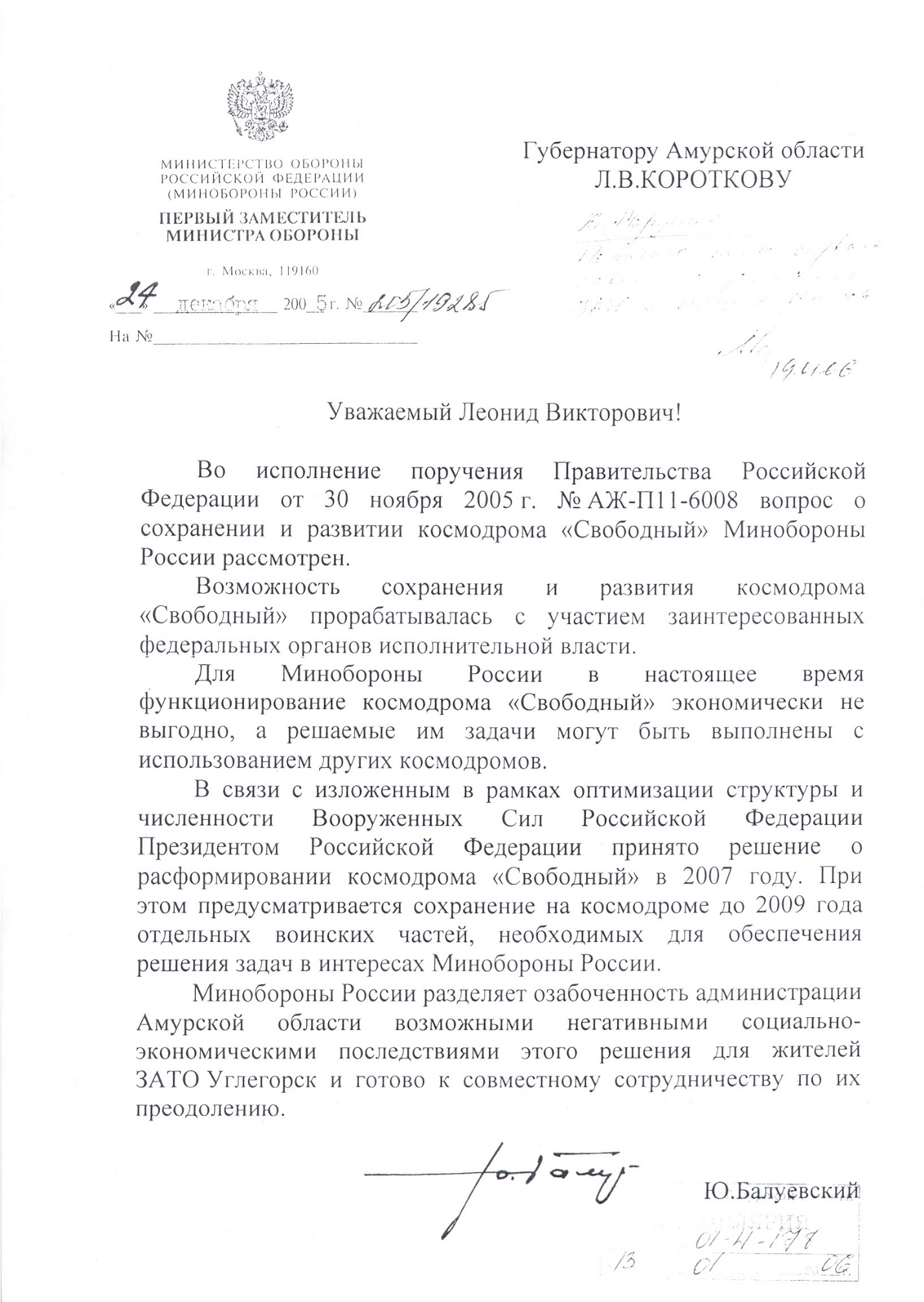 